Post-korporátní apokalyptická vize v BauhausuVe středu 12. dubna od 18 hodin pořádá PLATO Ostrava v bývalém hobby-marketu Bauhaus mimořádnou sérii uměleckých performancí. Jednotlivá vystoupení a akce spojuje chladná charismatičnost módních přehlídek a afektovanost hereckých výstupů. Hlavními protagonisty téměř čtyřhodinového programu jsou výrazné umělecké osobnosti Aleksandra Ska (PL), Natalia LL (PL), Lukáš Hofmann / Saliva (ČR) a Aditya Mandayam (Indie). Aktivně se ovšem zapojí také více než deset dalších performerů, které autoři přizvali ke spolupráci. Na závěr večera je plánována afterparty s DJ Strachkvasem. Performance je součástí výstavního projektu Přípravný portrét Mladé dívky.Obrovský prostor opuštěného hypermarketu se 12. dubna stane součástí post-korporátní apokalyptické vize. „Sociální sítě, reklama a marketing komodifikují přirozenou lidskou potřebu sdílení a vztahů s druhými, využívají ji k tomu, aby nám prodali nějaké zboží,“ řekl Michal Novotný, který je autorem koncepce večera. „Všechny performance, které v Bauhausu představíme, nějakým způsobem ironizují, absurdizují, přehrávají nebo přehánějí tyto techniky nátlaku, které na nás odevšad útočí s tím, že musíme být šťastní jako na nějaké fotografii a ještě se u toho nejlépe sami vyfotit a nahrát fotku na internet,“ doplnil Novotný, jenž je spolu s Danielou a Lindou Dostálkovými také kurátorem výstavy Přípravný portrét Mladé dívky (do 7. 5. 2017).Komponovaný večer zahájí v 18 hodin polská intermediální umělkyně Aleksandra Ska, která v rámci své performance uvítá návštěvníky u vstupu do Bauhausu vegetariánskými klobásami. Její vystoupení doplní video Consumer Art z roku 1972 od polské umělkyně Natalie LL, průkopnice performativního feministického umění ve střední a východní Evropě.Mezi 18:45 a 20:30 se pak v prostorách bývalého hobby-marketu uskuteční performance Dry Me a River mladého umělce, DJ a modela Lukáše Hofmanna / Salivy, jehož práce byly prezentovány v Schinkel Pavilonu v Berlíně, v Moderna Museet ve Stockholmu a v Kabaretu Voltaire v Curychu.„Prostor vyklizeného Bauhausu se promění za pomoci více než deseti performujících v dějiště současnosti. Ta je protknutá kombinací znecitlivělosti a emocionality, která proniká každou vrstvou společenského fungování. Moje performance to odráží. Performance je pro mě mimo jiné rituální akt, při kterém se snažím zpřítomnit a cítit, že existuji a že prostor kolem mě má nějakou temporalitu a prostorovost,“ doplnil Lukáš Hofmann. Ostravské performance se zúčastní modelové a modelky z Berlína, Vídně, Prahy a Ostravy, kteří byli vybráni na základě specifických umělcových požadavků. Mezi aktéry se objeví mj. i významní čeští umělci Jiří Kovanda a Vojtěch Fröhlich. Do svého vystoupení zakomponuje Lukáš Hofmann působící pod jménem Saliva také ruské chrty (barzoje).Zhruba od 21 hodin uzavře hlavní program večera performance Adityi Mandayama nazvaná Milf-selfie. Odehraje se v labyrintu, který pro tento účel vytvoříme uprostřed Bauhausu. Návštěvníci, kteří se odváží jít až do jeho středu, budou mít možnost vyfotit se s umělcem proměněným v ženu, označovanou na internetu vulgární zkratkou MILF (vysvětlení, viz https://cs.wikipedia.org/wiki/MILF). Mandayam bude oblečen v modelu – uměleckém díle, které je v rámci výstavy Přípravný portrét Mladé dívky k vidění v Kanceláři pro umění.Program umožňuje návštěvníkům volně přicházet a odcházet. Po skončení performancí bude večer ještě pokračovat afterparty, kterou hudebně podpoří DJ Strachkvas. Je samozřejmě zajištěno i občerstvení: mobilní bar v Bauhausu si vzal tentokrát na starost tým ostravské kavárny COKAFE.PROGRAM18:00 Aleksandra Ska: OAA/Vege version, 2012/2016 + Natalia LL: Consumer Art, 197218:45 Lukáš Hofmann / Saliva: Dry Me a River, 2017(Performující: Coco Kate, Vojtěch Fröhlich, Lukáš Hofmann / Saliva, Jiří Kovanda, Magdalena Mitterhofer, Alexandra Myshalova, Jiří Pitrmulc, Markéta Strnadelová, Marat Zakirov a další)20:30 přestávka21:00 Aditya Mandayam pro skupinu Brud: Milf-selfie, 201621:30 Afterparty / Producent a DJ StrachkvasUvedené časy se mohou měnit.Aleksandra Ska (*1975, Łódź, Polsko) je intermediální umělkyně a aktivistka.  Studovala na Akademii Sztuk Pięknych v Lodži. Žije v Poznani. V roce 2011 dostala ocenění Medal Młodej Sztuki. Vede studio Sochařství a prostorových uměleckých forem ve Štětíně. Její umělecká praxe podkopává sociálně a kulturně zakotvené modely sexuální identifikace, emocionálního vyjádření, mezilidských vztahů a životních rolí. S instalacemi, videem a objekty zachází jako s vizuálními a haptickými metaforami, jejichž cílem je transformovat společenské a kulturní vzorce myšlení a konání. Natalia LL (*1937, Żywiec, Polsko) je pionýrkou performativního feministického umění ve střední a východní Evropě. V roce 1970 spolu založila galerii PERMAFO ve Vratislavi. Jako stipendistka Kościuszkowy nadace se zúčastnila v roce 1977 rezidenčního pobytu v New Yorku. Byla jednou z prvních umělkyň na světě, která z feministických pozic kritizovala konceptuální umění pro jeho excesivní racionalizaci a nedostatek fyzické sensuality.Lukáš Hofmann (*1993, Praha) je umělcem s ohebnou a na dotek jemnou identitou, občasným DJem, modelem a promotérem zachraňujícím médium internetu. Studoval na Akademii výtvarných umění v Praze. Žije v Berlíně. Jeho umělecká praxe je založená na performativním vyjádření se zdůrazněním kolektivního rozměru tělesnosti. Pracuje s aurou osobního setkání, její komodifikací a dokumentací. Pohybuje se v prostoru třetího čtení, rovnováhy v současné protikladnosti. Jeho kolaborativní projekty byly prezentovány v Schinkel Pavilonu v Berlíně; v Moderna Museet ve Stockholmu a v Kabaretu Voltaire v Curychu.Aditya Mandayam (*1984, Bangalore, India) je fotograf, filmař a teoretik momentálně žijící mezi Varšavou a Vídní. Studoval lingvistickou antropologii v Jakartě a ve Stanfordu a biologickou kybernetiku v Tubingenu. Je absolventem Rijksakademie van beeldende kunsten v Amsterdamu, účastnil se rezidenčních pobytů ve Wiels v Bruselu a Rupert ve Vilniusu. Brud (polsky špína) je indo-polský kolektiv operující z bývalých jatek v centrální Varšavě. Praxe Brudu se volně pohybuje mezi pódiem, obrazovkou a okem.Autor projektu: Michal NovotnýPLATO Ostrava, příspěvková organizaceProkešovo náměstí 1803/8729 30 OstravaKANCELÁŘ PRO UMĚNÍČeskobratrská 14, 702 00 Ostrava(+420) 702 206 099info@plato-ostrava.czwww.plato-ostrava.czfacebook.com/platoostravatwitter.com/platoostravainstagram.com/platoostravaOTEVŘENOúterý–neděle 10–18 hvstup volnýJAK SE DOSTANETE K NÁM DO KANCELÁŘE TRAM 1, 2, 8, 9, 11zastávka StodolníBUS 102, 103, 104, 108, 109, 110zastávka Husův sadAUTEMGPS 49.8399064N, 18.2897061E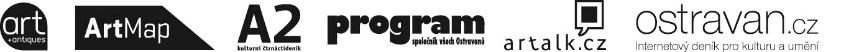 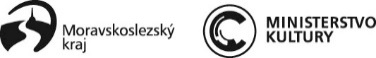 					mediální partneřiPLATO Ostrava je příspěvkovou organizací statutárního města Ostrava. Aktivity PLATO Ostrava finančně podporuje Ministerstvo kultury ČR.